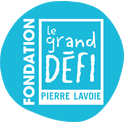                                    SUBVENTIONS À DES PROJETS QUI FAVORISENT DE SAINES HABITUDES DE VIE DANS LES ÉCOLES PRIMAIRES DU QUÉBEC (Édition 2018)La Fondation du Grand défi Pierre Lavoie appuie financièrement des projets initiés dans les écoles primaires du Québec dont l’objectif est de favoriser de saines habitudes de vie. Elle sera particulièrement sensible aux projets qui encouragent les jeunes de 6 à 13 ans à adopter un mode de vie actif pendant toute l’année scolaire ainsi que de bonnes habitudes alimentaires qu’ils garderont ensuite dans leur vie adulte. Elle sera également favorable aux projets proposés par des écoles primaires qui partagent les mêmes valeurs que celles du Grand défi Pierre Lavoie et qui s’inscrivent et participent au défi des cubes énergie. Évidemment, la Fondation du Grand défi Pierre Lavoie reconnait les différentes réalités des écoles; en ce sens, le nombre de cubes effectués par les élèves dans le cadre de ce concours ne seront pas pris en compte.La Fondation du Grand défi Pierre Lavoie encourage les écoles à se servir de cette subvention comme d’un levier pour solliciter et rencontrer d’autres partenaires financiers désireux de s’impliquer dans le projet. Une école dont le projet a déjà été retenu dans le passé par la Fondation du Grand défi Pierre Lavoie peut soumettre à nouveau une demande.La subvention de la Fondation du Grand défi Pierre Lavoie devra obligatoirement être versée à un organisme de bienfaisance enregistré au Canada, reconnu comme donataire au sens de la Loi de l’impôt sur le revenu (soit la commission scolaire ou une fondation associée à l’école ou à la commission scolaire).ValeurTrente subventions de 5 000 $ AdmissibilitéÊtre une école primaire publique au Québec S’inscrire et participer au défi des cubes énergie en mai 2018Présenter un projet dont le budget réservé au salaire de ressources humaines ne dépasse pas 1000$Critères de sélectionQualité et pertinence du projet Importance et retombées du projet pour l’école et les élèvesDynamisme de l’écoleIncidence du projet sur les objectifs et les valeurs de la Fondation du Grand défi Pierre LavoieDocuments exigésFormulaire de demande de subvention à des projets qui favorisent de saines habitudes de vie dans les écoles primaires du Québec.Le présent formulaire doit être rempli à simple interligne en utilisant une police de 11 caractères au pouce.Note : La Fondation du Grand défi Pierre Lavoie ne s’engage pas à remettre le nombre exact de bourses annoncé dans ce programme; elle pourrait en remettre en plus ou en moins, selon le nombre et la qualité des propositions reçues.Dépôt de la demande : 6 avril 2018Date de l’annonce : 1er octobre 2018Subvention à des projets qui favorisent de saines habitudes de viedans les écoles primaires du QuébecNom de l’école :	 	Commission scolaire :		Code MELS de l’école : 	         	Indice du seuil de faible revenu de l’école : 	     Indice de milieu socio-économique de l’école: 	             Nombre d’élèves à l’école: 	      Nombre d’élèves touchés par le projet: 	           			Nom du directeur ou de la directrice de l’école : Nom de la personne qui soumet le projetNom						             Prénom					Adresse complète de l’école					TéléphoneAdresse courriel de la personne qui soumet le projet :									Adresse courriel du directeur ou de la directrice de l’école:								       Titre du projet Présentation de votre école (clientèle desservie, description du milieu)Présentation des initiatives et des projets qui existent dans votre école et qui visent l’adoption de saines habitudes de vie chez les élèves (racontez-nous brièvement vos deux dernières années, incluant celle en cours).PROJET SOUMIS À LA FONDATION DU GRAND DÉFI PIERRE LAVOIE    Durée prévue du projet Nom et numéro de l’organisme de bienfaisance (OBE) qui pourra recevoir la subvention 							     					PRÉSENTATION DU PROJET Brève description du projet : objectifs poursuivis, clientèle visée, partenaires du milieu impliqués dans le projet, implication de la direction, des professeurs et des parents (maximum deux pages)PRÉSENTATION ET JUSTIFICATION DES COÛTS DU PROJET(Présentez le plus précisément possible les dépenses et les coûts reliés à la réalisation du projet) Rappel important : le montant accordé par la Fondation du Grand défi Pierre Lavoie dans le cadre de ce programme est de $5000. Si le cout total de votre projet est supérieur à ce montant, n’oubliez pas de préciser deux choses :À quoi va servir le montant de $5000 de la Fondation par rapport à toutes les autres dépenses du projet;Quels sont les autres partenaires financiers impliqués dans la réalisation du projet et quels montants sont déjà ramassés ou confirmés.DÉCLARATION DU DIRECTEUR OU DE LA DIRECTRICE DE L’ÉCOLEPar la présente, je, , déclare que tous les renseignements fournis dans ce formulaire sont exacts et complets.Date :	 DOCUMENTS À JOINDREEn version électroniqueLe présent formulaireUn accusé de réception sera envoyé, de façon automatique, à l’adresse de courriel utilisée par la personne qui fait la demande pour confirmer que le formulaire a bien été reçu. Veuillez nous contacter par téléphone si vous ne recevez pas l’accusé de réception (450-641-6669, poste 243).Seulement les personnes dont le projet est retenu seront avisées par téléphone dans la dernière semaine de septembre. La liste des récipiendaires sera présentée le 1er octobre 2018 sur le site Internet de la Fondation du Grand défi Pierre Lavoie sous l’onglet « Qui nous aidons ». Faire parvenir votre formulaire avant le 6 avril 2018 à minuit à l’adresse électronique suivante : fondation@legdpl.comTitre de la personne	Titre de la personne	Date de début :  Date de fin prévue : -----------------------------RR------------